ЛЕКСИЧЕСКАЯ ТЕМА «ПЕРВОЦВЕТЫ. Звук и буква [М]»27 апреля- 3 маяЦель: расширить представление детей о весенних цветах, познакомить со звуком и буквой [М].Задачи:1. Познакомить детей с разновидностями весенних цветов, частями растений и их значением в жизни человека; познакомить с согласным звуком и буквой [М];2. Формировать умение выделять изучаемый звук  в начале, середине и конце слова, обучение чтению буквы М;3. Закреплять знания о приметах весны;4. Развивать связную речь, мышление, воображение, внимание, пространственное восприятие;5. Воспитывать у детей познавательный интерес к окружающему миру;6. Воспитывать любовь   и бережное отношение к природе.Рекомендации для взрослых:1. Вместе с ребенком рассмотрите картинки с изображениями мать-и-мачехи, подснежника, мимозы., крокуса. Научите его произносить названия этих цветов. Объясните, что это — первые весенние цветы или Первоцветы.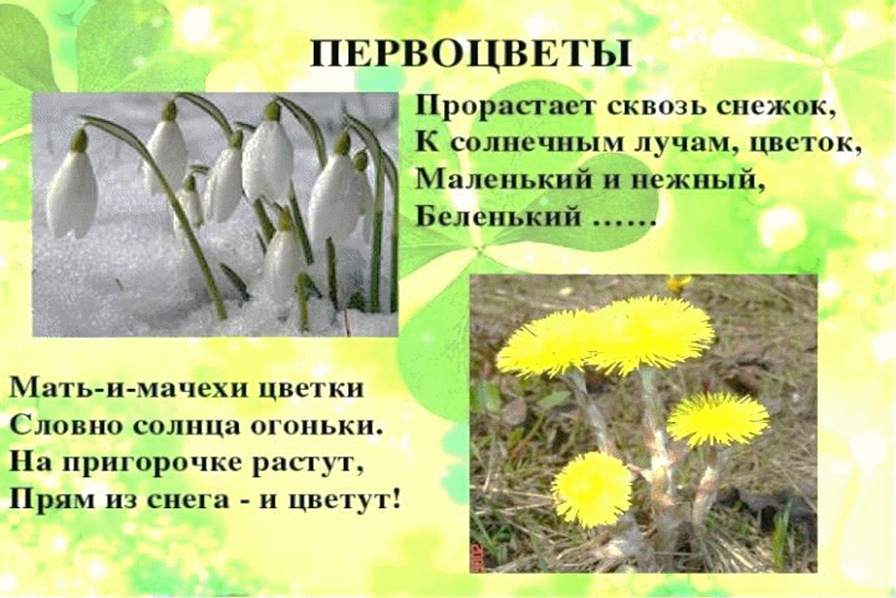 2. Выразительно прочтите стихотворение. Выучите с ребенком его. Самый первый, самый тонкийЕсть цветок с названьем нежным,Как привет капели звонкой.Называется подснежник.	3. Покажите ребенку стебли, листья, лепестки у цветов.Помогите ему запомнить эти слова. Пусть он показывает эти части растений и называет их по картинке. Задайте ему следующие вопросы: «Я забыла, где стебель у подснежника. Покажи мне его. Я сомневаюсь, где у подснежника листья. Покажи их, пожалуйста. А теперь покажи, где лепестки у мать-и-мачехи?»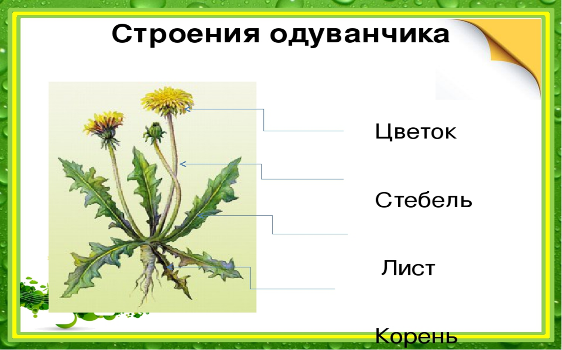 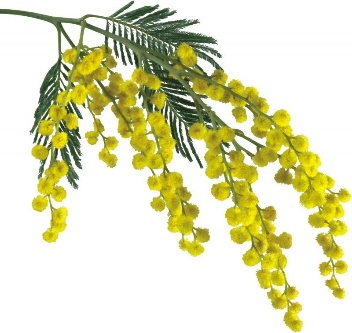 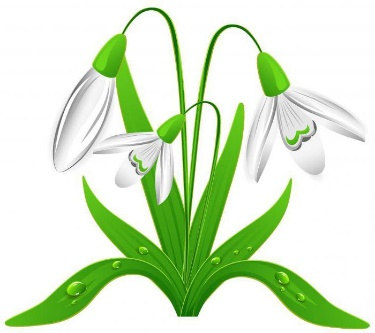 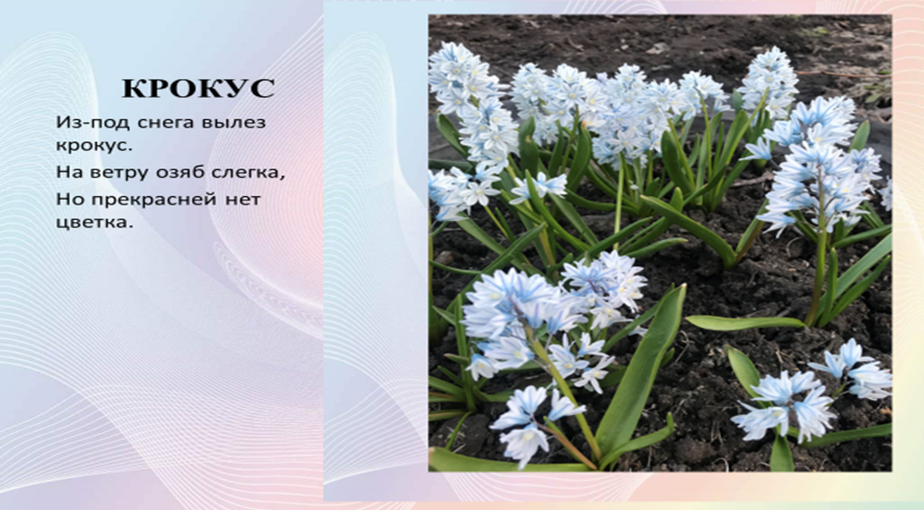 	 4. Назови цветы, которые весной появляются первыми. Как, ты думаешь, почему их называют первоцветами?   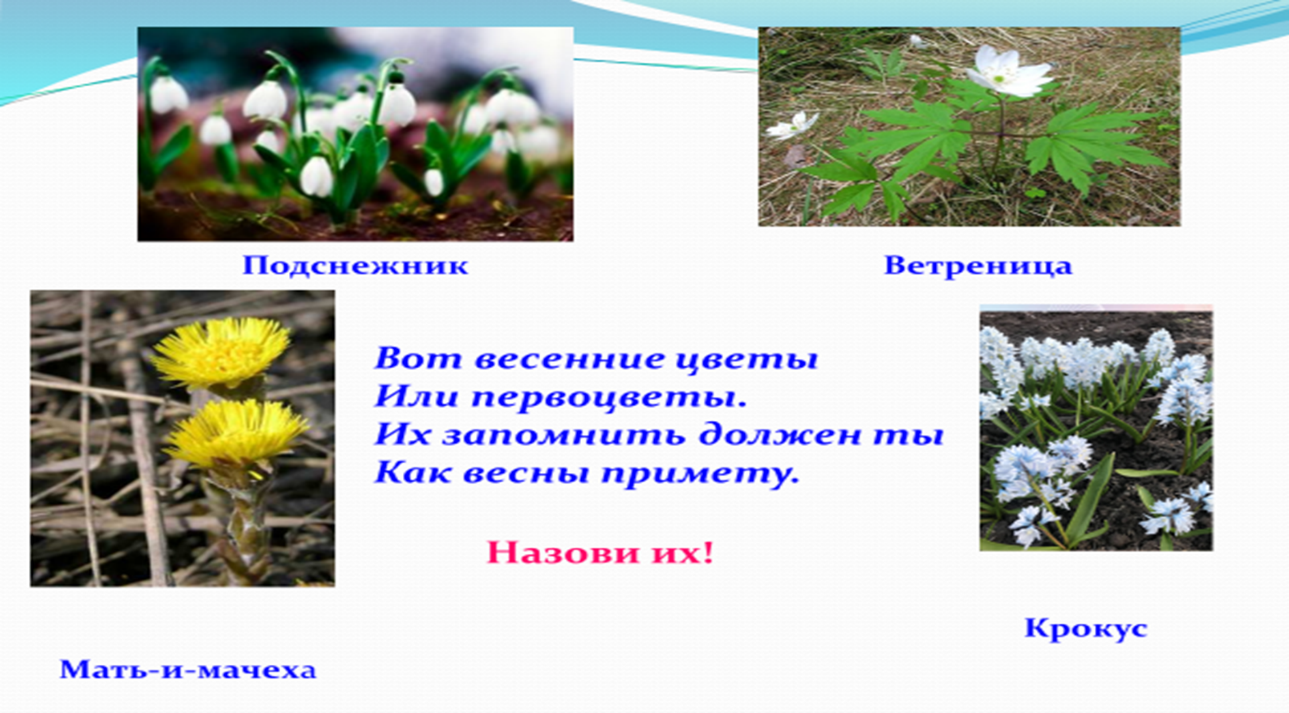 5. Упражнение "Посчитай до 5-ти" - согласование числительных с существительными.Один подснежник, 2 ..., 3 ..., ...5 подснежниковОдна мимоза, 2 ..., 3 ..., ...Один крокус, 2 ..., 3 ..., ...6. Упражнение "Один - много" - употребление существительных в родительном падеже множественного числа.Один крокус - много …...Один пролесок - много ...Один подснежник - много ...Одна мимоза- много ...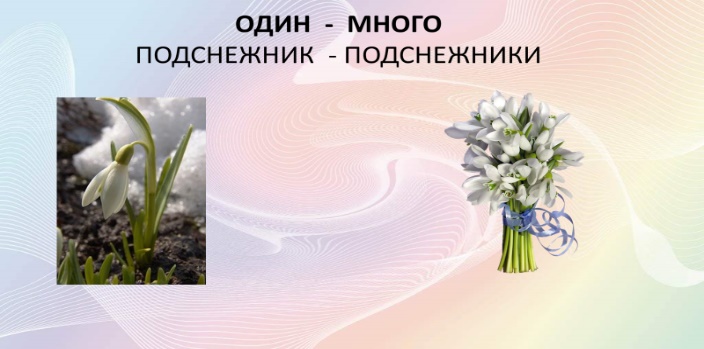 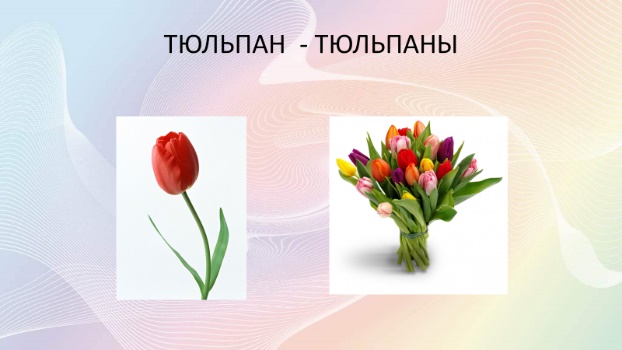 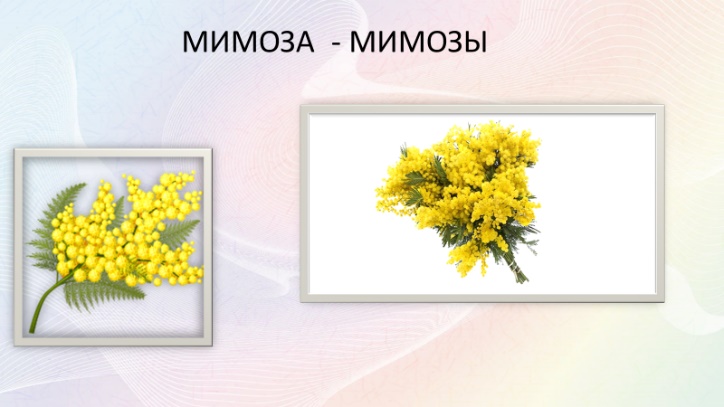 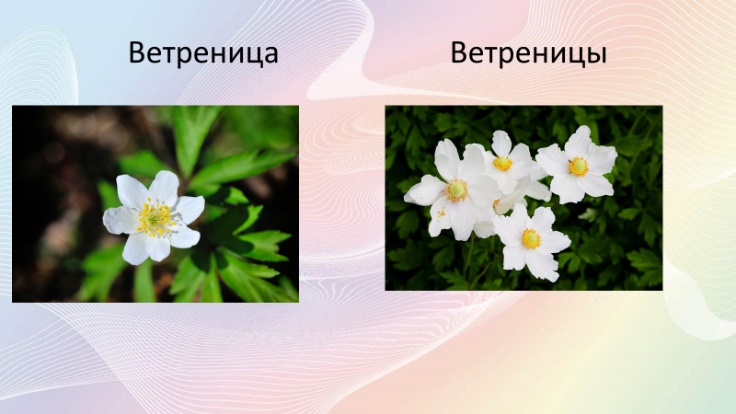 7. Выполни пальчиковую гимнастику: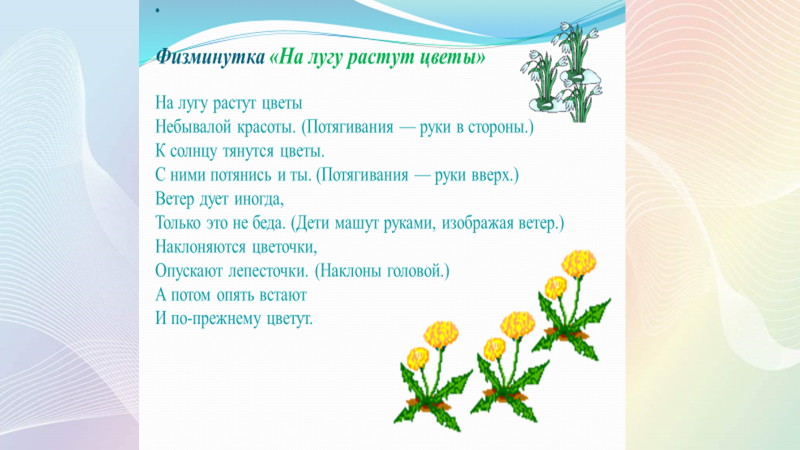 8. Поиграйте с ребенком в игру «4 лишний»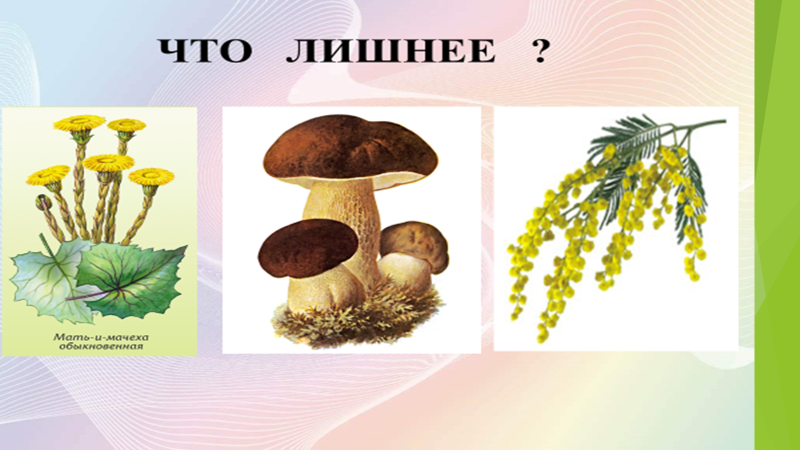 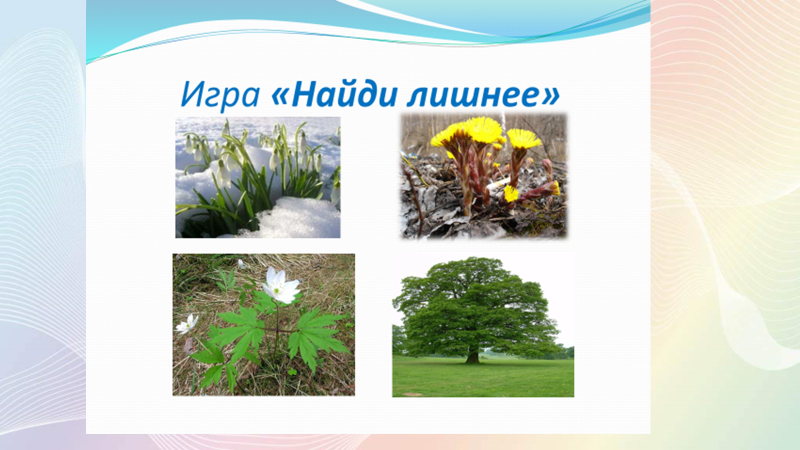 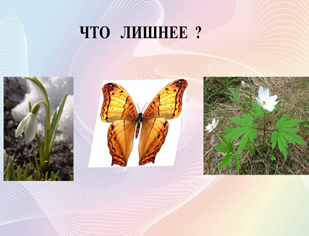 9. Задания со звуком [М]Поиграйте в игру «4 лишний»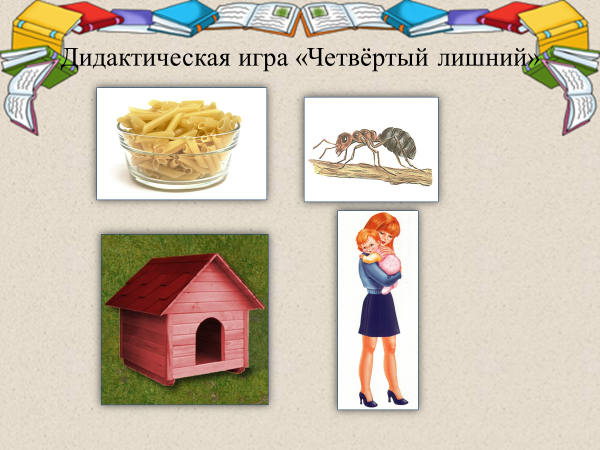 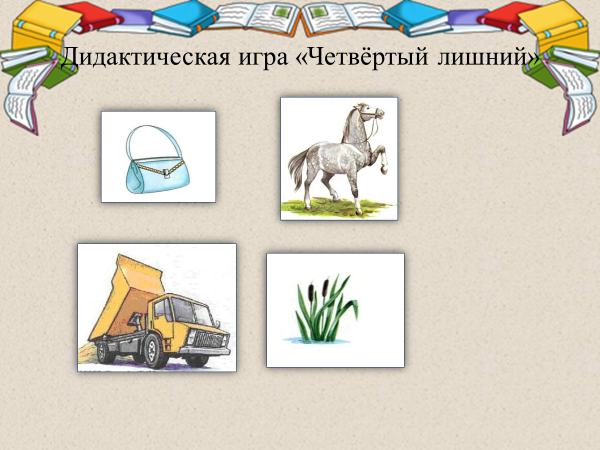 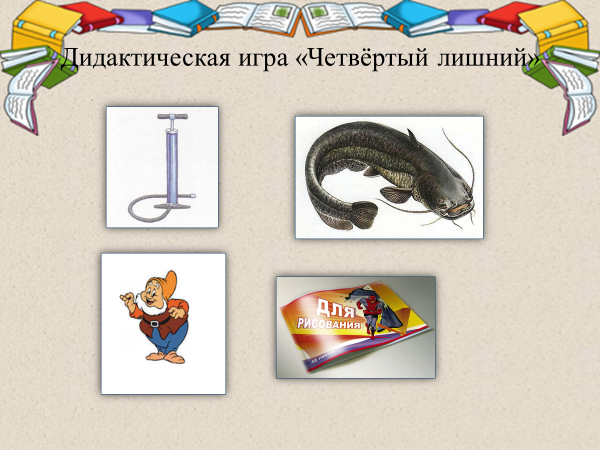 10. Выложите из палочек букву М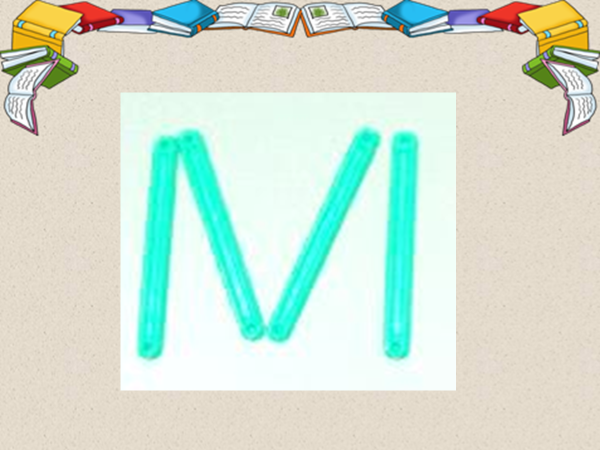 11. Почитайте с ребенком слоги с буквой М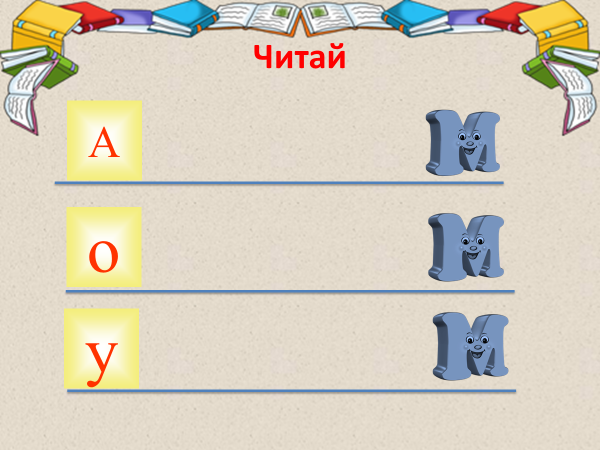 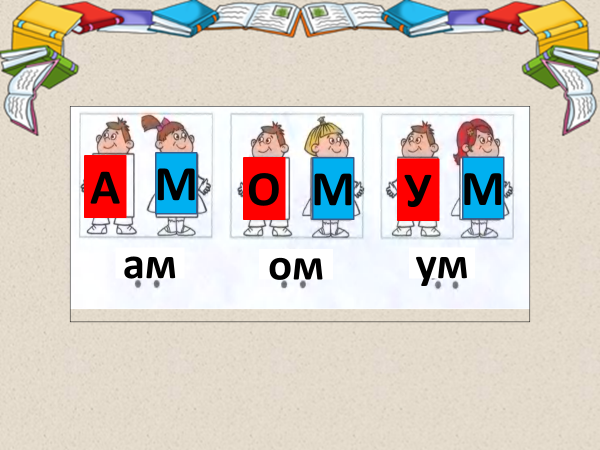 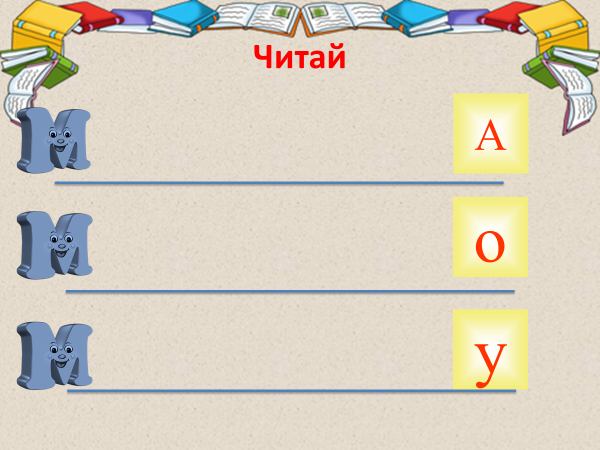 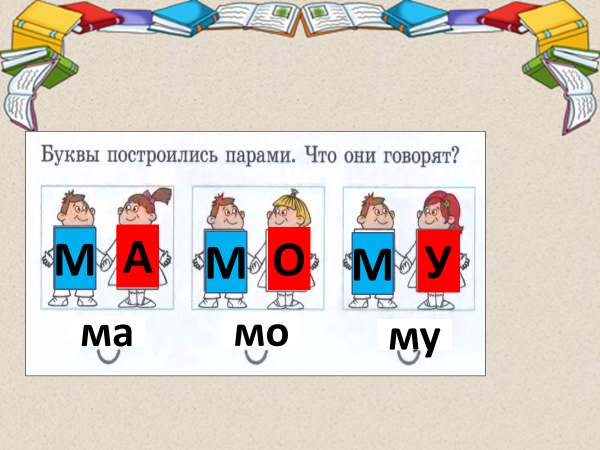 12. Нашите с ребенком букву М.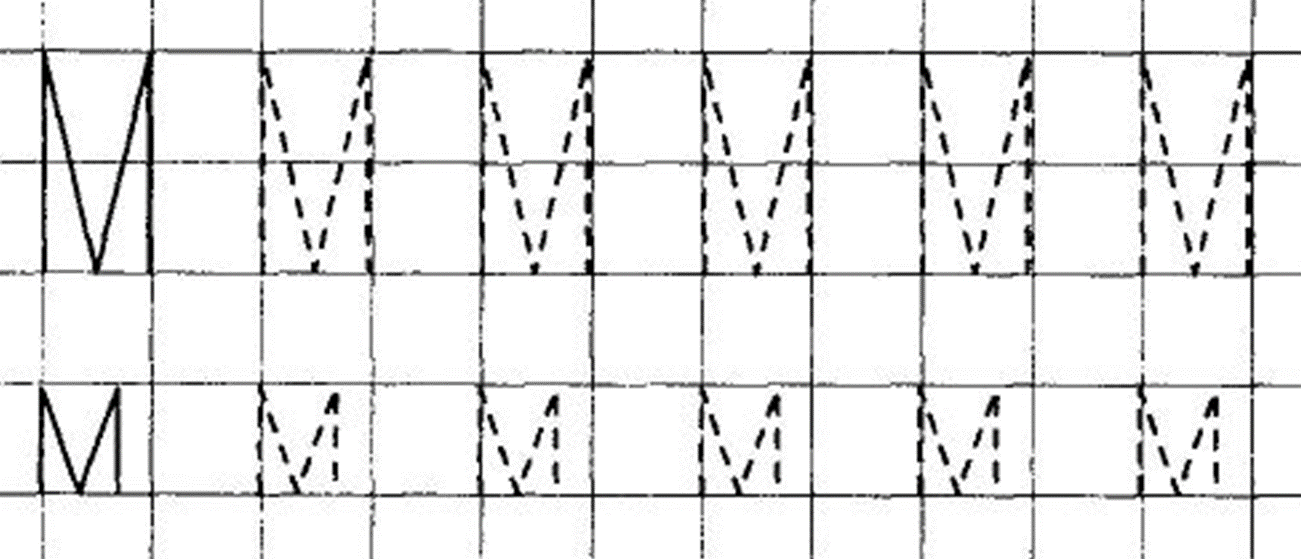 Обведи и раскрась.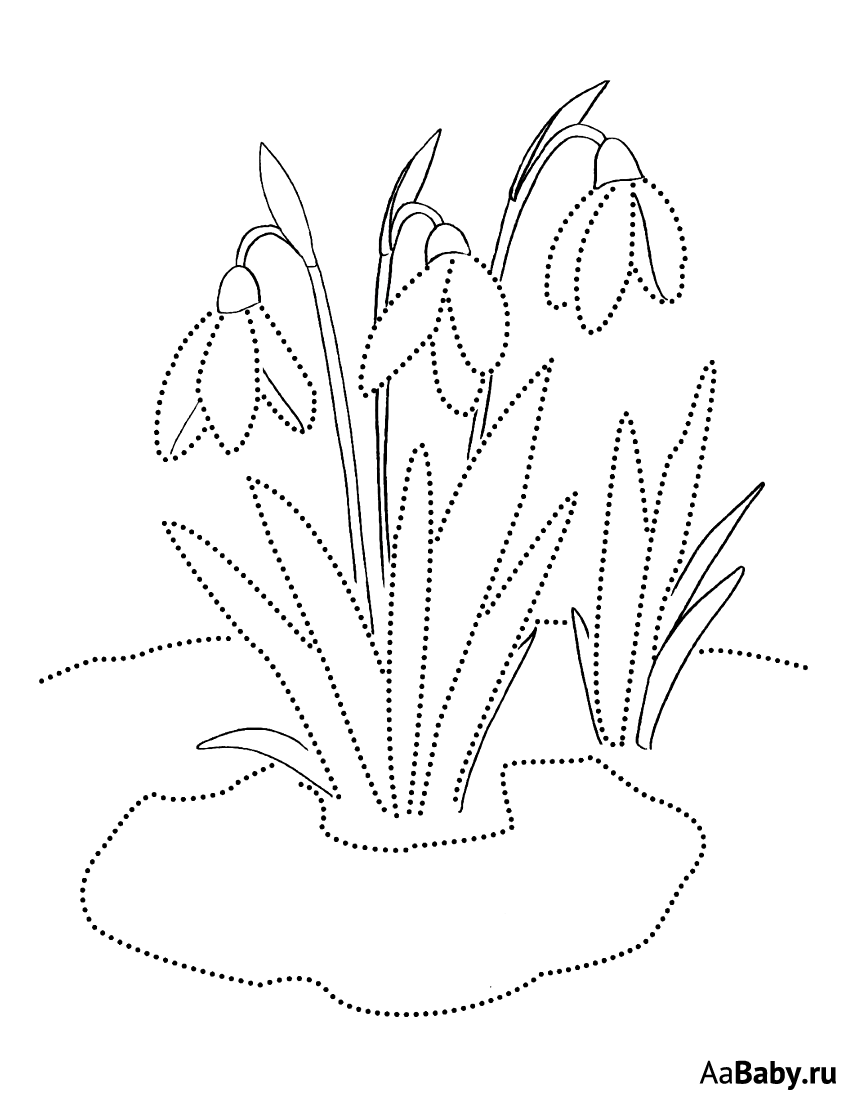 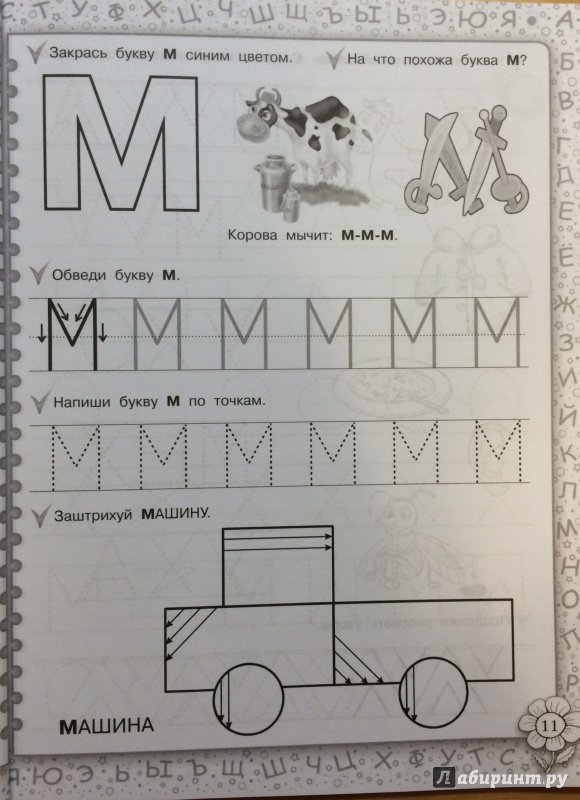 